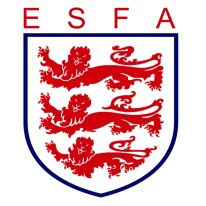 ELECTED COUNCIL MEMBER FOR THE ENGLISH SCHOOLS’ FARole:				Council member (elected)Salary & benefits:	This is a voluntary post although reasonable expenses will be reimbursedResponsible to:		ChairMain responsibilities:	Council members shall be responsible for overseeing matters relating to managing, running and organising schools’ football along with any other matters as the charity trustees shall determine from time to time. Council members shall elect Trustees from amongst their numberRepresent their geographical area by sharing views, queries, concerns and consultation responses with the Council as part of the decision making process;Attend Council meetings and the AGM, usually amounting to 6 meetings per year;Feed back the outcomes of Council meetings to their geographical area, including adopting cabinet responsibility for national decisions where there may be conflict between that and the local position;Serve on one or more of the ESFA’s committees to set the standards, priorities, projects and other activities for the support and/or delivery of schools’ footballReview and evaluate the Association’s football programmes and propose any changes to the AGM;Ensure that the counties they represent deliver regional programmes to feed national activities;Elect the ESFA Trustees from within their membership and then support them to fulfil their responsibilities;To act with high standards of professionalism, business integrity and personal conduct at all times;To act as an ambassador for the ESFA in the conduct of all  business;Eligibility to serve as a Council memberIn order to be eligible for appointment as an Elected Council Member, a member of the Council must:be a member of an Association; andbe a trained teacher holding QTS, unless appointed under “extended eligibility” criteria in which this is replaced by “employed by a school”Term of OfficeCouncil members shall be appointed for a three year term of office. A Council member can be re-elected to serve no more than 3 consecutive three year terms, and can only be re-appointed thereafter following a gap of 3 years..SelectionCouncil members are nominated by the Associations in their area and in the event of more than one nomination being received, the decision on appointment is taken by membership ballot.